About Swiss Re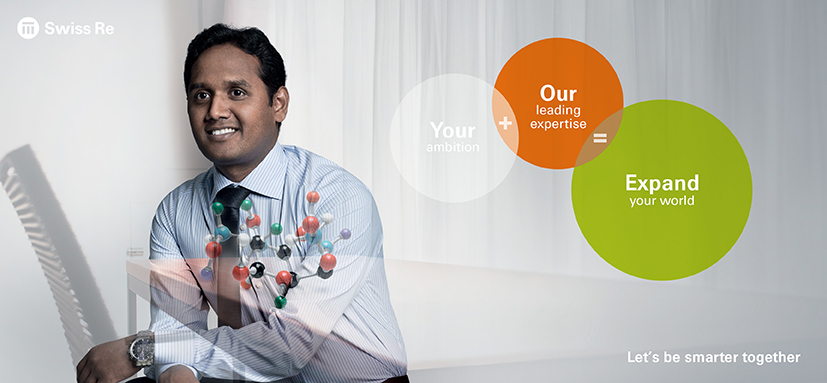 La empresa Swiss Re con sede central en Suiza es la mayor reaseguradora más grande del mundo. Ayuda a más de 50.000 clientes en todo el mundo a mitigar su exposición al riesgo. Con una plantilla de 2.400 expertos en más de 50 países, Swiss Re Corporate Solutions es una unidad de negocio en crecimiento que busca talento joven empresarial. About the roleEl programa de graduados @swissre ofrece la oportunidad de unirse al excitante mundo de una organización especializada en servicios financieros. Estamos buscando graduados con un sólido historial de excelencia académica, experiencia internacional y conocimientos de idiomas para nuestros graduados.Si te gradúas en mayo 2016 o tienes menos de 2 años de haberte graduado en carreras económico-administrativas, ingenierías o actuaría, dominas el idioma ingles y eres muy analítico tiene poca o ninguna experiencia de trabajo y cumplir con las condiciones anteriores, sólo podría ser el ajuste perfectoRecibirás un entrenamiento exhaustivo e intenso en Zurich para estar listo a los desafíos empresariales que encontrarás en tu trabajo cotidiano, después de tu entrenamiento te diremos donde sería tu sede de trabajo puede ser en México o en cualquier parte de los 50 países donde estamosEl programa de graduados @ swissre consta de los beneficios:Salario mensual de $30,000-32,000 m.n.60 días de aguinaldo15 días de vacaciones al año, los cuales van aumentando dependiendo de tu antigüedadPrima vacacional de 15 días13% de Fondo de ahorro que no está topadoVales de despensa del 5% de tu sueldo base + $150 pesosVales de comida por $1,890 Plan de pensiónSeguro de gastos médicosSeguro de vidaBono por desempeñoInteresados mandar su Cv a gloria.oseguera@anahuac.mx y en asunto “SwissRe”	